1.  ЦЕЛЬ И НАПРАВЛЕННОСТЬ ПРАКТИКИЦель практики: закрепление и углубление теоретической подготовки студентов и приобретение ими практических навыков и компетенций, опыта профессиональной педагогической деятельности в процессе организации педагогической деятельности и осуществления функций классного руководителя; формирование у обучающихся первичных практических умений.2. ПЛАНИРУЕМЫЕ РЕЗУЛЬТАТЫ ОБУЧЕНИЯ ПРИ ПРОХОЖДЕНИИ ПРАКТИКИЗадачи практики:сформировать у обучающихся представление о специфике деятельности классного руководителя в начальной школе;создать у обучающихся представление о методах, формах и приемах организации деятельности классного руководителя;развить способности будущих педагогов к разработке новых форм и методов организации деятельности обучающихся и их законных представителей;сформировать способности решать задачи воспитания и духовно-нравственного становления обучающихся во внеучебной деятельности, использовать возможности культурно-образовательной среды для достижения личностных, метапредметных и предметных результатов обучения и обеспечения качества учебно-воспитательного процесса;сформировать у обучающихся мотивированное отношение к самостоятельному освоению навыков сбора и обработки информации, подготовке отчетных документов и материалов.В результате освоения практики обучающийся должен знать:закономерности проектирования и реализации воспитательных программ;нормативные правовые, руководящие и инструктивные документы, регулирующие организацию и проведение мероприятий за пределами территории образовательной организации (экскурсий, походов, экспедиций и т.п.);современные, в том числе интерактивные, формы и методы воспитательной работы;педагогические и гигиенические требования к организации и проведению различных видов воспитательной работы;способы систематизации и оценки педагогического опыта с позиции его эффективности в организации воспитательной деятельности в начальном общем образовании;способы анализа и оценки эффективности образовательных технологий в области воспитания обучающихся;критерии эффективности применения педагогического опыта и образовательных технологий в области воспитания обучающихся;способы анализа и самоанализа профессионального саморазвития;способы проектирования траектории профессионального и личностного роста;способы осуществления деятельности в соответствии с выстроенной траекторией профессионального роста;образовательные запросы общества и государства в области воспитания обучающихся;особенности сетевого социального проектирования;технологии сетевого взаимодействия;уметь:находить ценностный аспект учебного знания и информации, обеспечивать его понимание и переживание обучающимися проектирование ситуаций и событий, развивающих эмоционально-ценностную сферу ребенка;формировать и реализовывать образцы и ценности социального поведения, навыки поведения в мире виртуальной реальности и социальных сетях, позитивные образцы поликультурного и толерантного общения;использовать ресурсы сетевой (цифровой) образовательной среды для решения воспитательных задач;проявлять толерантное отношение к представителям разных мировоззрений и культурных традиций;использовать разнообразные методы, формы, средства воспитания при проведении воспитательных мероприятий, акций, детских социально значимых инициатив;организовывать детский досуг, вовлекать детей в различные виды общественно-полезной деятельности и детские творческие объединения;находить и использовать методическую литературу, ресурсы сетевой (цифровой) образовательной среды, необходимые для воспитательной работы с младшими школьниками;систематизировать полученные знания в ходе изучения передового педагогического опыта воспитательной работы с младшими школьниками;применять и оценивать эффективность образовательных технологий, используемых в процессе воспитания обучающихся;осуществлять мониторинг и анализ современных психолого-педагогических и методических ресурсов для профессионального роста в организации воспитательной деятельности;проектировать траекторию профессионального роста;строить воспитательную деятельность с учетом культурных различий детей, половозрастных и индивидуальных особенностейпроектировать сетевое воспитательное пространство;планировать взаимодействие в рамках сетевого воспитательного пространства;создавать детско- взрослые общности обучающихся, их родителей (законных представителей), педагогических работников школы, учреждений дополнительного образования детей, учреждений культуры и спорта;использовать ресурсы сетевой (цифровой) образовательной среды для решения воспитательных задач;транслировать передовой педагогический опыт посредством различных форм интерактивного взаимодействия;проектировать психологически безопасную и комфортную образовательную среду;владеть навыками:проектирования ситуаций и событий, развивающих эмоционально-ценностную сферу ребенка (культуру переживаний и ценностные ориентации ребенка);планировании, организации и проведения воспитательных мероприятий, акций;реализации современных, в том числе интерактивных, форм и методов воспитательной работы;планирования, организации и проведения воспитательных мероприятий с учетом культурных различий детей, половозрастных и индивидуальных особенностей;систематизация педагогического опыта в области воспитания обучающихся;оценка эффективности применения образовательных технологий в области воспитания обучающихся;построение траектории профессионального роста на основе результатов анализа эффективности процесса воспитания, самоанализа деятельности в области воспитания обучающихся;организация и проведение мероприятий за пределами территории образовательной организации (экскурсий, походов, экспедиций и т.п.);проявление толерантного отношения к представителям разных мировоззрений и культурных традиций;проектирование сетевого воспитательного пространства;планирование взаимодействия в рамках сетевого воспитательного пространства; организации целенаправленного и содержательного взаимодействия с учетом возраста и уровня профессионально-педагогической подготовленности целевой аудитории.  Практика направлена на формирование следующих общих компетенций, включающих в себя способность:ОК 01	Выбирать способы решения задач профессиональной деятельности применительно к различным контекстам.	ОК 02	Использовать современные средства поиска, анализа и интерпретации информации, и информационные технологии для выполнения задач профессиональной деятельности.	ОК 03	Планировать и реализовывать собственное профессиональное и личностное развитие, предпринимательскую деятельность в профессиональной сфере, использовать знания по финансовой грамотности в различных жизненных ситуациях.	ОК 04	Эффективно взаимодействовать и работать в коллективе и команде.	ОК 05	Осуществлять устную и письменную коммуникацию на государственном языке Российской Федерации с учетом особенностей социального и культурного контекста.ОК 06	Проявлять гражданско-патриотическую позицию, демонстрировать осознанное поведение на основе традиционных общечеловеческих ценностей, в том числе с учетом гармонизации межнациональных и межрелигиозных отношений, применять стандарты антикоррупционного поведения.	ОК 07	Содействовать сохранению окружающей среды, ресурсосбережению, применять знания об изменении климата, принципы бережливого производства, эффективно действовать в чрезвычайных ситуациях.	ОК 08	Использовать средства физической культуры для сохранения и укрепления здоровья в процессе профессиональной деятельности и поддержания необходимого уровня физической подготовленности.	ОК 09	Пользоваться профессиональной документацией на государственном и иностранном языках.	В результате освоения практики обучающийся должен обладать следующими профессиональными компетенциями:ПК 3.1. Проектировать и реализовывать современные программы воспитания на основе ценностного содержания образовательного процесса.ПК 3.2. Анализировать процесс и результаты реализации программы воспитания.ПК 3.3. Систематизировать и оценивать педагогический опыт и образовательные технологии в области начального общего образования с позиции эффективности их применения в области воспитания обучающихся.ПК 3.4. Выстраивать траекторию профессионального роста на основе результатов анализа эффективности воспитательной деятельности и самоанализа.ПК 3.5. Осуществлять педагогическое просвещение и сопровождение родителей обучающихся (их законных представителей).ПК 3.6. Организовывать взаимодействие с субъектами образовательного процесса для решения задач воспитания (родителями обучающихся (их законными представителями), коллегами, представителями учреждений культуры, спорта, здравоохранения и т.п.).Перечень компетенций с указанием этапов их формирования в процессе проведения практики3. МЕСТО ПРАКТИКИ В СТРУКТУРЕ ОППП.03.01 Производственная практика (классное руководство) является составной частью ПМ.03 Воспитательная деятельность, классное руководство. Базой для освоения данной практики являются общепрофессиональные дисциплины ОП.04 Основы педагогики, ОП.14 Проектная и исследовательская деятельность в профессиональной сфере, ОП.17 Музейная педагогика, МДК.03.01 Современные программы и технологии воспитания младших школьников, МДК.03.02	Теоретические и методические основы деятельности классного руководителя.4. МЕСТО И СРОКИ ПРОВЕДЕНИЯ ПРАКТИКИРеализация программы учебной практики предполагает наличие у колледжа договоров с базовыми образовательными учреждениями.В соответствии с учебным планом и календарным графиком учебного процесс ПП.03.01 проводится в 3 семестре (на базе среднего общего образования) или в 5 семестре (на базе основного общего образования).5. СТРУКТУРА, СОДЕРЖАНИЕ И ФОРМЫ ОТЧЕТНОСТИ ПО ПРАКТИКЕОбщая трудоемкость практики составляет 36 часов, продолжительностью в 1 неделю.6. ФОНД ОЦЕНОЧНЫХ СРЕДСТВ ДЛЯ ПРОВЕДЕНИЯ ТЕКУЩЕГО КОНТРОЛЯ УСПЕВАЕМОСТИ И ПРОМЕЖУТОЧНОЙ АТТЕСТАЦИИ ОБУЧАЮЩИХСЯ ПО ПРАКТИКЕТекущий контроль и промежуточная аттестация обучающихся по практике осуществляется на основе контроля оценки выполнения видов работ, перечень которых определен в рабочей программе практики, и защиты отчета по практике во время проведения зачёта. Оценивание результатов прохождения практики проводится с использованием балльно-рейтинговой системы.Примерный рейтинг-план практики7. ПЕРЕЧЕНЬ УЧЕБНОЙ ЛИТЕРАТУРЫ И РЕСУРСОВ СЕТИ «ИНТЕРНЕТ», НЕОБХОДИМЫХ ДЛЯ ПРОВЕДЕНИЯ ПРАКТИКИа) основная литература:Классное руководство: учебное пособие для вузов / И. Ф. Исаев [и др.]; под редакцией И. Ф. Исаева. — 2-е изд., перераб. и доп. — Москва: Издательство Юрайт, 2023. — 342 с.Щуркова, Н. Е. Педагогика. Игровые методики в классном руководстве: практическое пособие / Н. Е. Щуркова. — 5-е изд., испр. и доп. — Москва: Издательство Юрайт, 2023. — 165 с. Максакова В. И.  Теория и методика воспитания младших школьников: учебник и практикум для среднего профессионального образования / В. И. Максакова. — 2-е изд., испр. и доп. — Москва: Издательство Юрайт, 2023. — 206 с. б) дополнительная литература:Чухин, С. Г.  Основы духовно-нравственного воспитания школьников: учебное пособие для вузов / С. Г. Чухин, О. Ф. Левичев. — 2-е изд., перераб. и доп. — Москва: Издательство Юрайт, 2023. — 113 с. Тыртышная М.А. 50 идей для классного руководителя: Практ. копилка педагога / М. А. Тартышная . – 2. изд . – Ростов-на-Дону: Феникс, 2008. – 218 с.в) интернет-ресурсы:Национальная электронная библиотека https://rusneb.ru/НЭБ eLIBRARY https://elibrary.ru/projects/subscription/rus_titles_open.aspОбразовательная платформа «Юрайт» https://www.urait.ru/ЭБС «Университетская библиотека онлайн» http://biblioclub.ru/ЭБС Издательства «Лань» https://e.lanbook.com/Электронная библиотека МПГУ http://elib.mpgu.info/Электронный каталог библиотеки МПГУ https://ecat.mpgu.info/Opac/Электронный ресурс цифровой образовательной среды СПО PROFобразование https://profspo.ru/http://www.edu.ru/ - федеральный портал «Российское образование» содержит обширный глоссарий педагогических терминов и персоналий, дает доступ ко всем законодательным и нормативным актам системы образования, раскрывает возможности использования богатой учебно-методической библиотеки.http://gv-balaeva.narod.ru/p12aa1.html – Диагностика воспитанности учащихся.http://www.kremlin.ru/acts/bank/14023 - Федеральный закон от 24.06.1999 г. № 120-ФЗ .8. ПЕРЕЧЕНЬ ИНФОРМАЦИОННЫХ ТЕХНОЛОГИЙ, ИСПОЛЬЗУЕМЫХ ПРИ ПРОВЕДЕНИИ ПРАКТИКИ, ВКЛЮЧАЯ ПЕРЕЧЕНЬ ПРОГРАММНОГО ОБЕСПЕЧЕНИЯ И ИНФОРМАЦИОННЫХ СПРАВОЧНЫХ СИСТЕМ (ПРИ НЕОБХОДИМОСТИ)Информационные технологии обработки графической информации; информационные технологии передачи данных и распространения информации; информационные технологии хранения данных; информационные технологии накопления данных. Сетевые (локальные, территориальные, проводные, беспроводные и др.) информационные технологии, информационные технологии групповой работы, гипертекстовые информационные технологии, мультимедийные информационные технологии, операционные системы семейства Windows, Office, браузеры (FirеFox); базы данных, информационно-справочные и поисковые системы: доступ к базам РГБ, ГНБУ, ERIC (www.rsl.ru, www.gnpbu.ru), Министерства образования и науки Российской Федерации (www.informica.ru), научные электронные библиотеки.  9. МАТЕРИАЛЬНО-ТЕХНИЧЕСКАЯ БАЗА, НЕОБХОДИМАЯ ДЛЯ ПРОВЕДЕНИЯ ПРАКТИКИОсновой материально-технического обеспечения учебной педагогической практики ПП.03.01 является база образовательных организаций ступени начального общего образования, с которыми Колледжем МПГУ заключены договоры о проведении практики обучающихся по специальности 44.02.02 Преподавание в начальных классах, и обеспечивающей прохождение учебной педагогической практики, предусмотренной учебным планом. Места проведения практики оснащены в соответствии с локальными нормативно-правовыми актами организации, заключившей соответствующий договор. 10. ОРГАНИЗАЦИЯ ПРАКТИК ДЛЯ ИНВАЛИДОВ И ЛИЦ С ОГРАНИЧЕННЫМИ ВОЗМОЖНОСТЯМИ ЗДОРОВЬЯ Практика студентов с ограниченными возможностями здоровья и инвалидов осуществляется в соответствии с Положением о практике студентов, осваивающих основные образовательные программы среднего профессионального образования в ФГБОУ ВО «Московский педагогический государственный университет».Автор программы практики:Преподаватель высшей категории, к.п.н.                                              Н.В. ШтильманПреподаватель первой категории    		                                       Д.Д. Берестова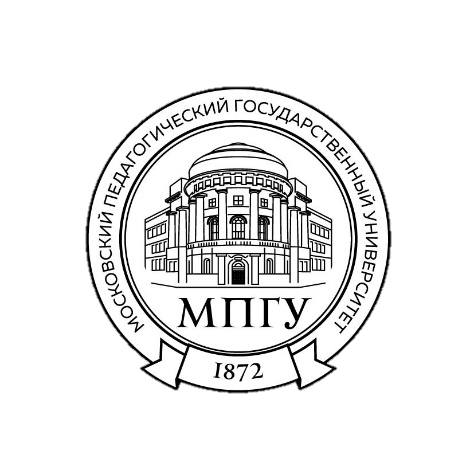 Министерство просвещения Российской Федерациифедеральное государственное бюджетное образовательное учреждение высшего образования«Московский педагогический государственный университет»Министерство просвещения Российской Федерациифедеральное государственное бюджетное образовательное учреждение высшего образования«Московский педагогический государственный университет»Министерство просвещения Российской Федерациифедеральное государственное бюджетное образовательное учреждение высшего образования«Московский педагогический государственный университет»Колледж МПГУКолледж МПГУКолледж МПГУПРОГРАММА ПРАКТИКИПРОГРАММА ПРАКТИКИПРОГРАММА ПРАКТИКИПП.03.01 Производственная практика (классное руководство)ПП.03.01 Производственная практика (классное руководство)ПП.03.01 Производственная практика (классное руководство)Концентрированная практикаСтационарная практикаКонцентрированная практикаСтационарная практикаКонцентрированная практикаСтационарная практика44.02.02 Преподавание в начальных классах44.02.02 Преподавание в начальных классах44.02.02 Преподавание в начальных классахСреднее профессиональное образованиеСреднее профессиональное образованиеСреднее профессиональное образованиеОчная форма обученияОчная форма обученияОчная форма обученияМосква, 2023 годМосква, 2023 годМосква, 2023 годНаименование компетенцииПоэтапные результаты освоения дисциплины (прохождения практики)Общие компетенцииОбщие компетенцииОК 01	Выбирать способы решения задач профессиональной деятельности применительно к различным контекстам.	знать:актуальный профессиональный и социальный контекст, в котором приходится работать и жить; основные источники информации и ресурсы для решения задач и проблем в профессиональном и/или социальном контексте;алгоритмы выполнения работ в профессиональной и смежных областях; методы работы в профессиональной и смежных сферах; структуру плана для решения задач; порядок оценки результатов решения задач профессиональной деятельностиууметь:распознавать задачу и/или проблему в профессиональном и/или социальном контексте; анализировать задачу и/или проблему и выделять её составные части; определять этапы решения задачи; выявлять и эффективно искать информацию, необходимую для решения задачи и/или проблемы; составлять план действия; определять необходимые ресурсы;владеть актуальными методами работы в профессиональной и смежных сферах; реализовывать составленный план; оценивать результат и последствия своих действий (самостоятельно или с помощью наставника).ОК 02	Использовать современные средства поиска, анализа и интерпретации информации, и информационные технологии для выполнения задач профессиональной деятельности.знать:номенклатурау информационных источников, применяемых в профессиональной деятельности; приемы структурирования информации; формат оформления результатов поиска информации, современные средства и устройства информатизации; порядок их применения и программное обеспечение в профессиональной деятельности, в том числе с использованием цифровых средств;уметь:определять задачи для поиска информации; определять необходимые источники информации; планировать процесс поиска; структурировать получаемую информацию; выделять наиболее значимое в перечне информации; оценивать практическую значимость результатов поиска; оформлять результаты поиска, применять средства информационных технологий для решения профессиональных задач; использовать современное программное обеспечение; использовать различные цифровые средства для решения профессиональных задач.ОК 03	Планировать и реализовывать собственное профессиональное и личностное развитие, предпринимательскую деятельность в профессиональной сфере, использовать знания по финансовой грамотности в различных жизненных ситуациях.знать:содержание актуальной нормативно-правовой документации;современную научную и профессиональную терминологию; возможные траектории профессионального развития и самообразования; основы предпринимательской деятельности; основы финансовой грамотности; уметь:определять актуальность нормативно-правовой документации в профессиональной деятельности; применять современную научную профессиональную терминологию; определять и выстраивать траектории профессионального развития и самообразования.ОК 04	Эффективно взаимодействовать и работать в коллективе и команде.	знать:психологические основы деятельности коллектива, психологические особенности личности; основы проектной деятельности;уметь:организовывать работу коллектива и команды; взаимодействовать с коллегами, руководством, клиентами в ходе профессиональной деятельности.ОК 05	Осуществлять устную и письменную коммуникацию на государственном языке Российской Федерации с учетом особенностей социального и культурного контекста.знать:особенности социального и культурного контекста; правила оформления документов и построения устных сообщений;уметь:грамотно излагать свои мысли и оформлять документы по профессиональной тематике на государственном языке, проявлять толерантность в рабочем коллективе.ОК 06	Проявлять гражданско-патриотическую позицию, демонстрировать осознанное поведение на основе традиционных общечеловеческих ценностей, в том числе с учетом гармонизации межнациональных и межрелигиозных отношений, применять стандарты антикоррупционного поведения.знать:сущность гражданско-патриотической позиции, общечеловеческих ценностей; значимость профессиональной деятельности по специальности; стандарты антикоррупционного поведения и последствия его нарушения;уметь:описывать значимость своей специальности; применять стандарты антикоррупционного поведения.ОК 07	Содействовать сохранению окружающей среды, ресурсосбережению, применять знания об изменении климата, принципы бережливого производства, эффективно действовать в чрезвычайных ситуациях.	знать:правила экологической безопасности при ведении профессиональной деятельности; основные ресурсы, задействованные в профессиональной деятельности; пути обеспечения ресурсосбережения; принципы бережливого производства; основные направления изменения климатических условий региона;уметь:соблюдать нормы экологической безопасности; определять направления ресурсосбережения в рамках профессиональной деятельности по специальности осуществлять работу с соблюдением принципов бережливого производства; организовывать профессиональную деятельность с учетом знаний об изменении климатических условий региона.ОК 08	Использовать средства физической культуры для сохранения и укрепления здоровья в процессе профессиональной деятельности и поддержания необходимого уровня физической подготовленности.	знать:роль физической культуры в общекультурном, профессиональном и социальном развитии человека; основы здорового образа жизни; условия профессиональной деятельности и зоны риска физического здоровья для специальности; средства профилактики перенапряжения;уметь:использовать физкультурно-оздоровительную деятельность для укрепления здоровья, достижения жизненных и профессиональных целей; применять рациональные приемы двигательных функций в профессиональной деятельности; пользоваться средствами профилактики перенапряжения, характерными для данной специальности.ОК 09	Пользоваться профессиональной документацией на государственном и иностранном языках.знать:правила построения простых и сложных предложений на профессиональные темы; основные общеупотребительные глаголы (бытовая и профессиональная лексика);лексический минимум, относящийся к описанию предметов, средств и процессов профессиональной деятельности; особенности произношения; правила чтения текстов профессиональной направленности.уметь:понимать общий смысл четко произнесенных высказываний на известные темы (профессиональные и бытовые), понимать тексты на базовые профессиональные темы; участвовать в диалогах на знакомые общие и профессиональные темы; строить простые высказывания о себе и о своей профессиональной деятельности; кратко обосновывать и объяснять свои действия (текущие и планируемые); писать простые связные сообщения на знакомые или интересующие профессиональные темы.Профессиональные компетенцииПрофессиональные компетенцииПМ.03 Воспитательная деятельность, классное руководствоПМ.03 Воспитательная деятельность, классное руководствоПК 3.1. Проектировать и реализовывать современные программы воспитания на основе ценностного содержания образовательного процесса.знать:закономерности проектирования и реализации воспитательных программ;нормативные правовые, руководящие и инструктивные документы, регулирующие организацию и проведение мероприятий за пределами территории образовательной организации (экскурсий, походов, экспедиций и т.п.);современные, в том числе интерактивные, формы и методы воспитательной работы;педагогические и гигиенические требования к организации и проведению различных видов воспитательной работы;уметь:находить ценностный аспект учебного знания и информации, обеспечивать его понимание и переживание обучающимися проектирование ситуаций и событий, развивающих эмоционально-ценностную сферу ребенка;формировать и реализовывать образцы и ценности социального поведения, навыки поведения в мире виртуальной реальности и социальных сетях, позитивные образцы поликультурного и толерантного общения;использовать ресурсы сетевой (цифровой) образовательной среды для решения воспитательных задач;использовать разнообразные методы, формы, средства воспитания при проведении воспитательных мероприятий, акций, детских социально значимых инициатив;организовывать детский досуг, вовлекать детей в различные виды общественно-полезной деятельности и детские творческие объединения;находить и использовать методическую литературу, ресурсы сетевой (цифровой) образовательной среды, необходимые для воспитательной работы с младшими школьниками;владеть навыками:проектирования ситуаций и событий, развивающих эмоционально-ценностную сферу ребенка (культуру переживаний и ценностные ориентации ребенка);планировании, организации и проведения воспитательных мероприятий, акций;реализации современных, в том числе интерактивных, форм и методов воспитательной работы;планирования, организации и проведения воспитательных мероприятий с учетом культурных различий детей, половозрастных и индивидуальных особенностей;ПК 3.2. Анализировать процесс и результаты реализации программы воспитания.знать:способы анализа и оценки эффективности образовательных технологий в области воспитания обучающихся;критерии эффективности применения педагогического опыта и образовательных технологий в области воспитания обучающихся;способы анализа и самоанализа профессионального саморазвития;уметь:находить ценностный аспект учебного знания и информации, обеспечивать его понимание и переживание обучающимися проектирование ситуаций и событий, развивающих эмоционально-ценностную сферу ребенка;применять и оценивать эффективность образовательных технологий, используемых в процессе воспитания обучающихся;осуществлять мониторинг и анализ современных психолого-педагогических и методических ресурсов для профессионального роста в организации воспитательной деятельности;владеть навыками:оценка эффективности применения образовательных технологий в области воспитания обучающихся;построение траектории профессионального роста на основе результатов анализа эффективности процесса воспитания, самоанализа деятельности в области воспитания обучающихся.ПК 3.3. Систематизировать и оценивать педагогический опыт и образовательные технологии в области начального общего образования с позиции эффективности их применения в области воспитания обучающихся.знать:способы систематизации и оценки педагогического опыта с позиции его эффективности в организации воспитательной деятельности в начальном общем образовании;способы анализа и оценки эффективности образовательных технологий в области воспитания обучающихся;критерии эффективности применения педагогического опыта и образовательных технологий в области воспитания обучающихся;уметь:находить и использовать методическую литературу, ресурсы сетевой (цифровой) образовательной среды, необходимые для воспитательной работы с младшими школьниками;систематизировать полученные знания в ходе изучения передового педагогического опыта воспитательной работы с младшими школьниками;применять и оценивать эффективность образовательных технологий, используемых в процессе воспитания обучающихся;осуществлять мониторинг и анализ современных психолого-педагогических и методических ресурсов для профессионального роста в организации воспитательной деятельности;владеть навыками:систематизация педагогического опыта в области воспитания обучающихся;оценка эффективности применения образовательных технологий в области воспитания обучающихся;ПК 3.4. Выстраивать траекторию профессионального роста на основе результатов анализа эффективности воспитательной деятельности и самоанализа.знать:способы анализа и самоанализа профессионального саморазвития;способы проектирования траектории профессионального и личностного роста;способы осуществления деятельности в соответствии с выстроенной траекторией профессионального роста;уметь:осуществлять мониторинг и анализ современных психолого-педагогических и методических ресурсов для профессионального роста в организации воспитательной деятельности;проектировать траекторию профессионального роста;владеть навыками:построение траектории профессионального роста на основе результатов анализа эффективности процесса воспитания, самоанализа деятельности в области воспитания обучающихся.ПК 3.5. Осуществлять педагогическое просвещение и сопровождение родителей обучающихся (их законных представителей).знать:современные, в том числе интерактивные, формы и методы воспитательной работы;образовательные запросы общества и государства в области воспитания обучающихся;особенности сетевого социального проектирования;технологии сетевого взаимодействия;уметь:использовать ресурсы сетевой (цифровой) образовательной среды для решения воспитательных задач;проявлять толерантное отношение к представителям разных мировоззрений и культурных традиций;проектировать сетевое воспитательное пространство;планировать взаимодействие в рамках сетевого воспитательного пространства;создавать детско- взрослые общности обучающихся, их родителей (законных представителей), педагогических работников школы, учреждений дополнительного образования детей, учреждений культуры и спорта;использовать ресурсы сетевой (цифровой) образовательной среды для решения воспитательных задач;транслировать передовой педагогический опыт посредством различных форм интерактивного взаимодействия;владеть навыками:планирования, организации и проведения воспитательных мероприятий с учетом культурных различий детей, половозрастных и индивидуальных особенностей;проявление толерантного отношения к представителям разных мировоззрений и культурных традиций;проектирование сетевого воспитательного пространства;планирование взаимодействия в рамках сетевого воспитательного пространства; организации целенаправленного и содержательного взаимодействия с учетом возраста и уровня профессионально-педагогической подготовленности целевой аудитории.ПК 3.6. Организовывать взаимодействие с субъектами образовательного процесса для решения задач воспитания (родителями обучающихся (их законными представителями), коллегами, представителями учреждений культуры, спорта, здравоохранения и т.п.).знать:образовательные запросы общества и государства в области воспитания обучающихся;особенности сетевого социального проектирования;технологии сетевого взаимодействия;уметь:проектировать сетевое воспитательное пространство;планировать взаимодействие в рамках сетевого воспитательного пространства;создавать детско- взрослые общности обучающихся, их родителей (законных представителей), педагогических работников школы, учреждений дополнительного образования детей, учреждений культуры и спорта;использовать ресурсы сетевой (цифровой) образовательной среды для решения воспитательных задач;владеть навыками:проектирование сетевого воспитательного пространства;планирование взаимодействия в рамках сетевого воспитательного пространства; организации целенаправленного и содержательного взаимодействия с учетом возраста и уровня профессионально-педагогической подготовленности целевой аудитории.Название тем/ разделов/этаповСодержание практикиОбъем часовФорма отчетности1234Организацион-ный этапПроведение установочной конференции по организации практики и оформлению отчетной документации.Инструктаж по технике безопасности. Изучение литературы, пособий, рекомендаций по предмету практики, разработка индивидуального плана прохождения практики.2Индивидуальная книжка обучающегося по практической подготовкеОсновной этапЗнакомство со спецификой образовательного учреждения и коллективом. Знакомство с администрацией и педагогическим коллективом школы. Определение перспектив сотрудничества. Знакомство с Календарём знаменательных дат на период практикиПланирование внеклассной работы в классеРабота классного руководителя по формированию детского коллектива: Диагностика уровня развития коллектива класса; Диагностика досуговых интересов детей; Составление характеристики классного коллектива; Организация и проведение игр на сплочение; Подготовка, проведение и самоанализ внеклассного воспитательного мероприятия с классом (одно занятие).Работа классного руководителя с родителями: Анализ и обобщение опыта работы классного руководителя с родителями; Подготовка и участие в ролевой игре «Родительское собрание».28План работы с классом на период практикиАнализ результатов диагностики досуговых интересов и школьников и уровня развития коллектива классаХарактеристика коллектива классаПодборка игр на сплочение коллективаКонспект внеклассного мероприятияс материалами по оформлениюСамоанализ проведенного внеклассного занятия и игр на сплочениеАнализ опыта работы с родителямиРазвёрнутый план и анализ участия в ролевой игре «Родительское собрание»Заключитель-ный этапПодведение итогов практики.Подготовка отчетной документации. Итоговая конференция по практике.Дифференцированный зачёт.6Индивидуальная книжка обучающегося по практической подготовке (включая отчет обучающегося и отзыв о его работе)Аттестационный лист по практикеПортфолио (приложение к инд.  книжке).БАЗОВАЯ ЧАСТЬ РЕЙТИНГОВОЙ СИСТЕМЫБАЗОВАЯ ЧАСТЬ РЕЙТИНГОВОЙ СИСТЕМЫБАЗОВАЯ ЧАСТЬ РЕЙТИНГОВОЙ СИСТЕМЫБАЗОВАЯ ЧАСТЬ РЕЙТИНГОВОЙ СИСТЕМЫВиды контроляКонтрольные мероприятияМин. кол-во балловМакс. кол-во балловТекущий контроль 5085Текущий контроль Подборка игр на сплочение коллектива.510Текущий контроль Оформленные результаты диагностики классного коллектива и характеристика класса.510Текущий контроль Подготовка, проведение и самоанализ внеклассного воспитательного мероприятия с классом (одно занятие).525Текущий контроль Развёрнутый план и анализ участия в ролевой игре «Родительское собрание».510Промежуточная аттестация Дифференцированный зачёт:- участие в установочной и итоговой конференциях, защита отчета по практике;- представление отчётной документации.1515 1515 ДОПОЛНИТЕЛЬНАЯ ЧАСТЬДОПОЛНИТЕЛЬНАЯ ЧАСТЬДОПОЛНИТЕЛЬНАЯ ЧАСТЬДОПОЛНИТЕЛЬНАЯ ЧАСТЬ015Участие в дополнительных мероприятиях по профилю практики.015Итого50100